ҠАРАР                                                                                             РЕШЕНИЕО редакционной комиссии сорок восьмого заседания сельского поселения  Шаранский  сельсовет  муниципального района Шаранский район Республики Башкортостан       В соответствии со статьей 25 Регламента Совета сельского поселения Шаранский  сельсовет муниципального района Шаранский район Республики Башкортостан Совет сельского поселения Шаранский сельсовет муниципального района Шаранский район Республики Башкортостан решил:-избрать редакционную  комиссию сорок восьмого заседания Совета сельского поселения Шаранский сельсовет муниципального района Шаранский район Республики Башкортостан, в следующем составе:1. Исламбратов Валерий Шаймуратович– избирательнывй округ № 02;2. Кучмухаметов Илгам Нурмухаметович- избирательный округ № 06;Заместитель председателя Совета                                         И.А.Зилеев с. Шаран 07.02.2019 № 48/357Башкортостан РеспубликаһыШаран районымуниципаль районыныңШаран ауыл Советы ауыл биләмәһе Советы452630 Шаран ауылы, Кызыл урамы 9Тел.(347) 2-22-43,e-mail:sssharanss@yandex.ruШаран  ауылы, тел.(34769) 2-22-43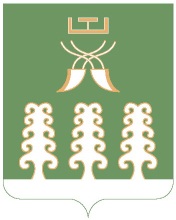 Республика БашкортостанСовет сельского поселенияШаранский сельсоветмуниципального районаШаранский район452630 с. Шаран ул. Красная,9Тел.(347) 2-22-43,e-mail:sssharanss@yandex.ruс. Шаран тел.(34769) 2-22-43